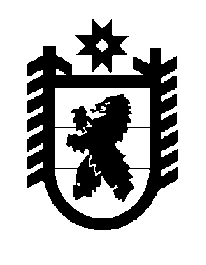 Российская Федерация Республика Карелия    ПРАВИТЕЛЬСТВО РЕСПУБЛИКИ КАРЕЛИЯРАСПОРЯЖЕНИЕот  25 июля 2016 года № 565р-Пг. Петрозаводск Рассмотрев предложение Государственного комитета Республики Карелия по управлению государственным имуществом и организации закупок, учитывая решение Совета Чупинского городского поселения 
от 23 мая 2016 года № 79 «Об утверждении Перечня объектов государственной собственности Республики Карелия, предлагаемых для передачи в муниципальную собственность Чупинского городского поселения»,  в  соответствии с Законом Республики Карелия от 2 октября 1995 года № 78-ЗРК «О порядке передачи объектов государственной собственности Республики Карелия в муниципальную собственность» передать в муниципальную собственность Чупинского городского поселения от бюджетного учреждения «Национальная библиотека Республики Карелия» государственное имущество Республики Карелия согласно приложению к настоящему распоряжению.           ГлаваРеспублики  Карелия                                                              А.П. ХудилайненПЕРЕЧЕНЬ государственного имущества Республики Карелия, передаваемого в муниципальную собственность Чупинского городского поселения__________________Приложение к распоряжению Правительства Республики Карелияот 25 июля 2016 года № 565р-П№ п/пНаименованиеимуществаКоличество, штукОбщаястоимость,рублейБольшая Российская энциклопедия. Том 2111899,68Большая Российская энциклопедия. Том 2211899,68Большая Российская энциклопедия. Том 2311899,68Большая Российская энциклопедия. Том 2411900,00Большая Российская энциклопедия. Том 2511900,00Большая Российская энциклопедия. Том 2611900,00Православная энциклопедия. Том 301900,00Православная энциклопедия. Том 311900,00Православная энциклопедия. Том 321900,00    10.Православная энциклопедия. Том 331900,00    11.Православная энциклопедия. Том 341900,00    12.Православная энциклопедия. Том 351900,00    13.Книга «Великая Отечественная война в Карелии: библиографический указатель»1260,00    14.Книга «Великая Отечественная война в Карелии: памятники и памятные места»2796,00Итого1517855,04